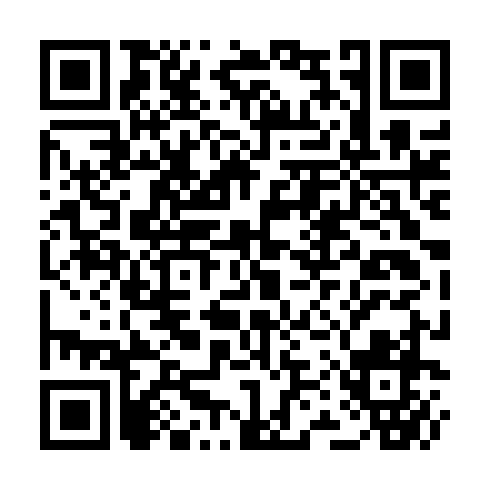 Ramadan times for Abadi Rai Ganga Ram, PakistanMon 11 Mar 2024 - Wed 10 Apr 2024High Latitude Method: Angle Based RulePrayer Calculation Method: University of Islamic SciencesAsar Calculation Method: ShafiPrayer times provided by https://www.salahtimes.comDateDayFajrSuhurSunriseDhuhrAsrIftarMaghribIsha11Mon5:025:026:2212:173:416:136:137:3312Tue5:015:016:2112:173:416:146:147:3413Wed5:005:006:2012:173:416:156:157:3414Thu4:594:596:1812:173:416:156:157:3515Fri4:574:576:1712:163:416:166:167:3616Sat4:564:566:1612:163:426:166:167:3617Sun4:554:556:1512:163:426:176:177:3718Mon4:544:546:1412:153:426:186:187:3819Tue4:524:526:1212:153:426:186:187:3920Wed4:514:516:1112:153:426:196:197:3921Thu4:504:506:1012:153:426:206:207:4022Fri4:484:486:0912:143:426:206:207:4123Sat4:474:476:0712:143:436:216:217:4124Sun4:464:466:0612:143:436:226:227:4225Mon4:444:446:0512:133:436:226:227:4326Tue4:434:436:0412:133:436:236:237:4427Wed4:424:426:0312:133:436:236:237:4428Thu4:404:406:0112:123:436:246:247:4529Fri4:394:396:0012:123:436:256:257:4630Sat4:384:385:5912:123:436:256:257:4731Sun4:364:365:5812:123:436:266:267:471Mon4:354:355:5612:113:436:276:277:482Tue4:344:345:5512:113:436:276:277:493Wed4:324:325:5412:113:436:286:287:504Thu4:314:315:5312:103:436:286:287:505Fri4:304:305:5212:103:436:296:297:516Sat4:284:285:5012:103:436:306:307:527Sun4:274:275:4912:103:436:306:307:538Mon4:264:265:4812:093:436:316:317:539Tue4:244:245:4712:093:436:326:327:5410Wed4:234:235:4612:093:436:326:327:55